Tabella2-Risparmioidricopotenzialerealizzabilenelpassaggiodasistemi/impiantiirriguidifferenti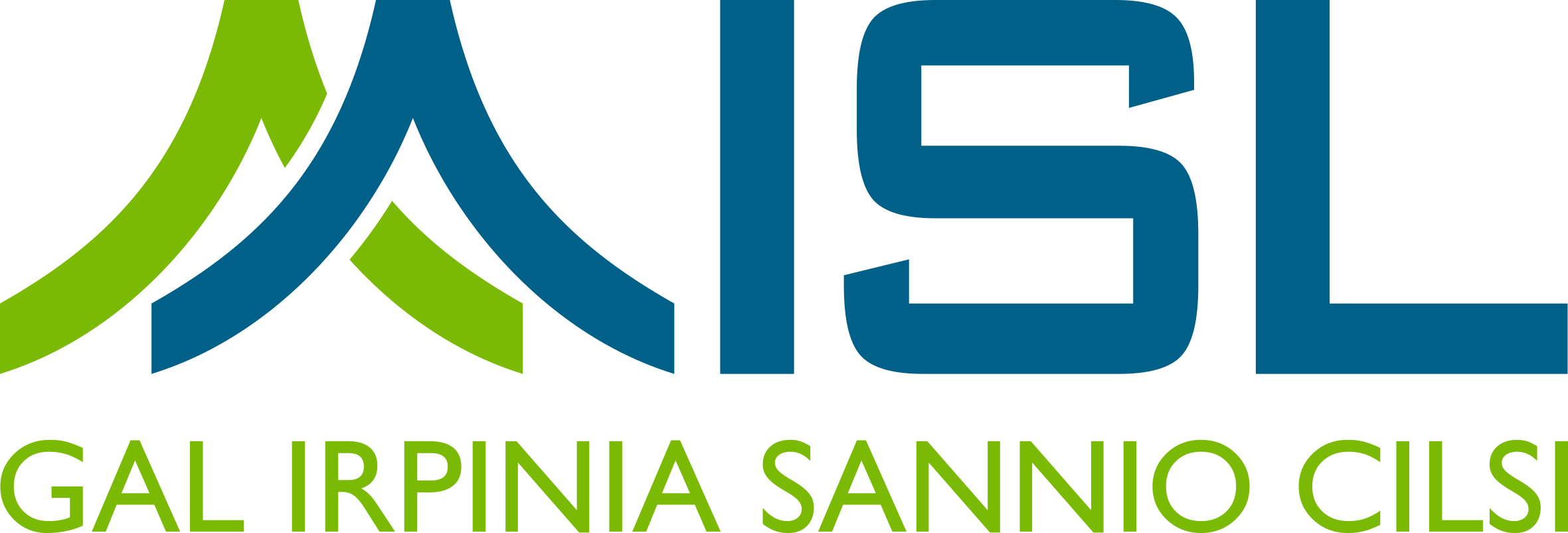 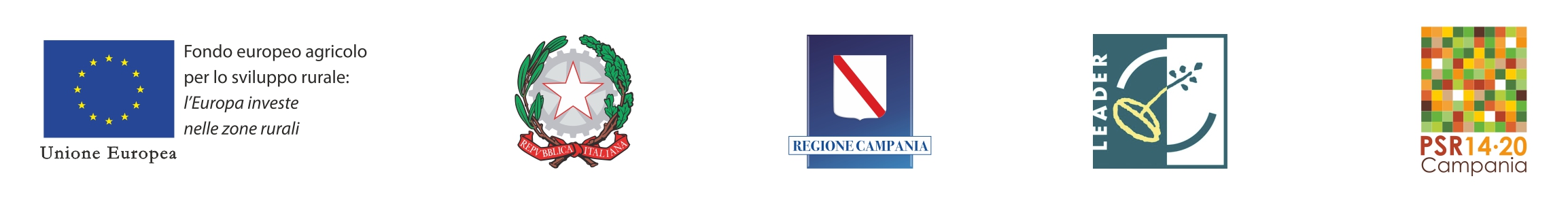 Impiantonuovo123456789101112131415161718ImpiantopreesistenteIndicediefficienzairrigua%10%10%10%20%40%50%55%60%60%60%65%70%80%85%85%90%90%90%110%75%80%82%83%83%83%85%86%88%88%88%89%89%89%210%75%80%82%83%83%83%85%86%88%88%88%89%89%89%310%75%80%82%83%83%83%85%86%88%88%88%89%89%89%420%50%60%64%67%67%67%69%71%75%76%76%78%78%78%540%20%27%33%33%33%38%43%50%53%53%56%56%56%650%17%17%17%23%29%38%41%41%44%44%44%755%15%21%31%35%35%39%39%39%860%8%14%25%29%29%33%33%33%960%8%14%25%29%29%33%33%33%1060%14%25%29%29%33%33%33%1165%7%19%24%24%28%28%28%1270%13%18%18%22%22%22%1380%6%6%11%11%11%1485%6%6%6%1585%6%6%6%1690%1790%1890%